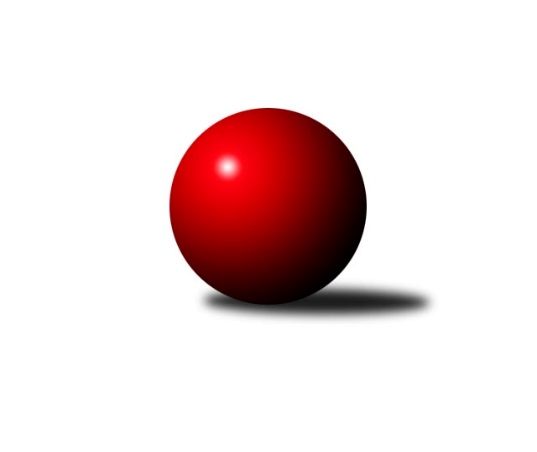 Č.6Ročník 2019/2020	24.5.2024 Jihomoravský KP1 sever 2019/2020Statistika 6. kolaTabulka družstev:		družstvo	záp	výh	rem	proh	skore	sety	průměr	body	plné	dorážka	chyby	1.	KK Moravská Slávia Brno B	6	6	0	0	40.5 : 7.5 	(50.5 : 21.5)	2628	12	1800	828	31.3	2.	KK Orel Telnice	6	5	0	1	29.5 : 18.5 	(41.0 : 31.0)	2600	10	1784	816	33	3.	TJ Sokol Brno IV A	6	4	0	2	31.0 : 17.0 	(44.0 : 28.0)	2596	8	1782	814	35.5	4.	KK Slovan Rosice C	6	4	0	2	28.0 : 20.0 	(39.0 : 33.0)	2579	8	1777	802	35.5	5.	KK Velen Boskovice	6	4	0	2	27.0 : 21.0 	(41.5 : 30.5)	2469	8	1701	767	43.2	6.	SOS Židenice	6	3	0	3	24.0 : 24.0 	(38.0 : 34.0)	2440	6	1701	739	44.5	7.	TJ Sokol Husovice D	6	3	0	3	23.0 : 25.0 	(37.5 : 34.5)	2481	6	1735	746	51	8.	KK Moravská Slávia Brno C	6	3	0	3	22.5 : 25.5 	(34.5 : 37.5)	2491	6	1746	744	46	9.	KK Moravská Slávia Brno D	6	2	1	3	21.0 : 27.0 	(31.5 : 40.5)	2455	5	1720	735	50.5	10.	KS Devítka Brno	6	2	1	3	19.0 : 29.0 	(32.0 : 40.0)	2492	5	1731	761	46.3	11.	KK Orel Ivančice	6	2	0	4	18.0 : 30.0 	(29.0 : 43.0)	2483	4	1727	756	51.3	12.	SK Brno Žabovřesky	5	1	0	4	16.5 : 23.5 	(28.0 : 32.0)	2453	2	1699	755	35	13.	SKK Veverky Brno	5	1	0	4	14.0 : 26.0 	(22.0 : 38.0)	2358	2	1662	697	46.6	14.	TJ Sokol Brno IV B	6	0	0	6	14.0 : 34.0 	(23.5 : 48.5)	2454	0	1723	731	59.7Tabulka doma:		družstvo	záp	výh	rem	proh	skore	sety	průměr	body	maximum	minimum	1.	KK Moravská Slávia Brno B	4	4	0	0	28.5 : 3.5 	(36.0 : 12.0)	2612	8	2660	2582	2.	KK Velen Boskovice	3	3	0	0	18.0 : 6.0 	(24.0 : 12.0)	2409	6	2446	2347	3.	KK Orel Telnice	3	3	0	0	16.0 : 8.0 	(19.5 : 16.5)	2591	6	2626	2555	4.	KK Slovan Rosice C	4	3	0	1	21.0 : 11.0 	(30.0 : 18.0)	2629	6	2712	2558	5.	KS Devítka Brno	3	2	1	0	14.0 : 10.0 	(19.0 : 17.0)	2516	5	2548	2500	6.	TJ Sokol Brno IV A	2	2	0	0	15.0 : 1.0 	(17.0 : 7.0)	2639	4	2693	2584	7.	KK Moravská Slávia Brno C	2	2	0	0	12.5 : 3.5 	(16.0 : 8.0)	2519	4	2529	2509	8.	SOS Židenice	3	2	0	1	16.0 : 8.0 	(24.0 : 12.0)	2502	4	2536	2461	9.	KK Orel Ivančice	3	2	0	1	13.0 : 11.0 	(17.0 : 19.0)	2517	4	2645	2432	10.	SKK Veverky Brno	2	1	0	1	9.0 : 7.0 	(13.0 : 11.0)	2476	2	2552	2399	11.	SK Brno Žabovřesky	2	1	0	1	9.0 : 7.0 	(12.5 : 11.5)	2562	2	2588	2536	12.	KK Moravská Slávia Brno D	3	1	0	2	9.0 : 15.0 	(15.5 : 20.5)	2509	2	2524	2496	13.	TJ Sokol Husovice D	3	1	0	2	8.0 : 16.0 	(18.0 : 18.0)	2482	2	2493	2466	14.	TJ Sokol Brno IV B	4	0	0	4	10.0 : 22.0 	(17.5 : 30.5)	2464	0	2542	2392Tabulka venku:		družstvo	záp	výh	rem	proh	skore	sety	průměr	body	maximum	minimum	1.	KK Moravská Slávia Brno B	2	2	0	0	12.0 : 4.0 	(14.5 : 9.5)	2655	4	2679	2630	2.	TJ Sokol Husovice D	3	2	0	1	15.0 : 9.0 	(19.5 : 16.5)	2480	4	2505	2432	3.	KK Orel Telnice	3	2	0	1	13.5 : 10.5 	(21.5 : 14.5)	2603	4	2731	2512	4.	TJ Sokol Brno IV A	4	2	0	2	16.0 : 16.0 	(27.0 : 21.0)	2582	4	2634	2508	5.	KK Moravská Slávia Brno D	3	1	1	1	12.0 : 12.0 	(16.0 : 20.0)	2437	3	2497	2366	6.	KK Slovan Rosice C	2	1	0	1	7.0 : 9.0 	(9.0 : 15.0)	2554	2	2570	2538	7.	KK Velen Boskovice	3	1	0	2	9.0 : 15.0 	(17.5 : 18.5)	2489	2	2524	2452	8.	SOS Židenice	3	1	0	2	8.0 : 16.0 	(14.0 : 22.0)	2419	2	2437	2395	9.	KK Moravská Slávia Brno C	4	1	0	3	10.0 : 22.0 	(18.5 : 29.5)	2484	2	2601	2287	10.	TJ Sokol Brno IV B	2	0	0	2	4.0 : 12.0 	(6.0 : 18.0)	2450	0	2473	2426	11.	SK Brno Žabovřesky	3	0	0	3	7.5 : 16.5 	(15.5 : 20.5)	2417	0	2515	2315	12.	KS Devítka Brno	3	0	0	3	5.0 : 19.0 	(13.0 : 23.0)	2484	0	2512	2464	13.	KK Orel Ivančice	3	0	0	3	5.0 : 19.0 	(12.0 : 24.0)	2467	0	2498	2424	14.	SKK Veverky Brno	3	0	0	3	5.0 : 19.0 	(9.0 : 27.0)	2319	0	2482	2153Tabulka podzimní části:		družstvo	záp	výh	rem	proh	skore	sety	průměr	body	doma	venku	1.	KK Moravská Slávia Brno B	6	6	0	0	40.5 : 7.5 	(50.5 : 21.5)	2628	12 	4 	0 	0 	2 	0 	0	2.	KK Orel Telnice	6	5	0	1	29.5 : 18.5 	(41.0 : 31.0)	2600	10 	3 	0 	0 	2 	0 	1	3.	TJ Sokol Brno IV A	6	4	0	2	31.0 : 17.0 	(44.0 : 28.0)	2596	8 	2 	0 	0 	2 	0 	2	4.	KK Slovan Rosice C	6	4	0	2	28.0 : 20.0 	(39.0 : 33.0)	2579	8 	3 	0 	1 	1 	0 	1	5.	KK Velen Boskovice	6	4	0	2	27.0 : 21.0 	(41.5 : 30.5)	2469	8 	3 	0 	0 	1 	0 	2	6.	SOS Židenice	6	3	0	3	24.0 : 24.0 	(38.0 : 34.0)	2440	6 	2 	0 	1 	1 	0 	2	7.	TJ Sokol Husovice D	6	3	0	3	23.0 : 25.0 	(37.5 : 34.5)	2481	6 	1 	0 	2 	2 	0 	1	8.	KK Moravská Slávia Brno C	6	3	0	3	22.5 : 25.5 	(34.5 : 37.5)	2491	6 	2 	0 	0 	1 	0 	3	9.	KK Moravská Slávia Brno D	6	2	1	3	21.0 : 27.0 	(31.5 : 40.5)	2455	5 	1 	0 	2 	1 	1 	1	10.	KS Devítka Brno	6	2	1	3	19.0 : 29.0 	(32.0 : 40.0)	2492	5 	2 	1 	0 	0 	0 	3	11.	KK Orel Ivančice	6	2	0	4	18.0 : 30.0 	(29.0 : 43.0)	2483	4 	2 	0 	1 	0 	0 	3	12.	SK Brno Žabovřesky	5	1	0	4	16.5 : 23.5 	(28.0 : 32.0)	2453	2 	1 	0 	1 	0 	0 	3	13.	SKK Veverky Brno	5	1	0	4	14.0 : 26.0 	(22.0 : 38.0)	2358	2 	1 	0 	1 	0 	0 	3	14.	TJ Sokol Brno IV B	6	0	0	6	14.0 : 34.0 	(23.5 : 48.5)	2454	0 	0 	0 	4 	0 	0 	2Tabulka jarní části:		družstvo	záp	výh	rem	proh	skore	sety	průměr	body	doma	venku	1.	KK Moravská Slávia Brno C	0	0	0	0	0.0 : 0.0 	(0.0 : 0.0)	0	0 	0 	0 	0 	0 	0 	0 	2.	SK Brno Žabovřesky	0	0	0	0	0.0 : 0.0 	(0.0 : 0.0)	0	0 	0 	0 	0 	0 	0 	0 	3.	KK Moravská Slávia Brno D	0	0	0	0	0.0 : 0.0 	(0.0 : 0.0)	0	0 	0 	0 	0 	0 	0 	0 	4.	TJ Sokol Brno IV B	0	0	0	0	0.0 : 0.0 	(0.0 : 0.0)	0	0 	0 	0 	0 	0 	0 	0 	5.	TJ Sokol Brno IV A	0	0	0	0	0.0 : 0.0 	(0.0 : 0.0)	0	0 	0 	0 	0 	0 	0 	0 	6.	TJ Sokol Husovice D	0	0	0	0	0.0 : 0.0 	(0.0 : 0.0)	0	0 	0 	0 	0 	0 	0 	0 	7.	KK Moravská Slávia Brno B	0	0	0	0	0.0 : 0.0 	(0.0 : 0.0)	0	0 	0 	0 	0 	0 	0 	0 	8.	SKK Veverky Brno	0	0	0	0	0.0 : 0.0 	(0.0 : 0.0)	0	0 	0 	0 	0 	0 	0 	0 	9.	KK Slovan Rosice C	0	0	0	0	0.0 : 0.0 	(0.0 : 0.0)	0	0 	0 	0 	0 	0 	0 	0 	10.	KK Orel Telnice	0	0	0	0	0.0 : 0.0 	(0.0 : 0.0)	0	0 	0 	0 	0 	0 	0 	0 	11.	KS Devítka Brno	0	0	0	0	0.0 : 0.0 	(0.0 : 0.0)	0	0 	0 	0 	0 	0 	0 	0 	12.	KK Velen Boskovice	0	0	0	0	0.0 : 0.0 	(0.0 : 0.0)	0	0 	0 	0 	0 	0 	0 	0 	13.	SOS Židenice	0	0	0	0	0.0 : 0.0 	(0.0 : 0.0)	0	0 	0 	0 	0 	0 	0 	0 	14.	KK Orel Ivančice	0	0	0	0	0.0 : 0.0 	(0.0 : 0.0)	0	0 	0 	0 	0 	0 	0 	0 Zisk bodů pro družstvo:		jméno hráče	družstvo	body	zápasy	v %	dílčí body	sety	v %	1.	Marek Škrabal 	TJ Sokol Husovice D 	6	/	6	(100%)	12	/	12	(100%)	2.	David Pospíšil 	KK Moravská Slávia Brno B 	5	/	5	(100%)	9	/	10	(90%)	3.	František Hrazdíra 	KK Orel Telnice 	5	/	5	(100%)	8	/	10	(80%)	4.	Radek Šenkýř 	KK Moravská Slávia Brno B 	5	/	6	(83%)	10	/	12	(83%)	5.	Zdeněk Holoubek 	TJ Sokol Brno IV B 	5	/	6	(83%)	9.5	/	12	(79%)	6.	Pavel Husar 	TJ Sokol Brno IV A 	5	/	6	(83%)	9.5	/	12	(79%)	7.	Petr Lang 	KK Moravská Slávia Brno B 	5	/	6	(83%)	9	/	12	(75%)	8.	Petr Woller 	SOS Židenice 	5	/	6	(83%)	9	/	12	(75%)	9.	František Kramář 	KK Moravská Slávia Brno D 	5	/	6	(83%)	8	/	12	(67%)	10.	Martin Pokorný 	TJ Sokol Brno IV A 	4	/	4	(100%)	7	/	8	(88%)	11.	Pavel Suchan 	SOS Židenice 	4	/	5	(80%)	8	/	10	(80%)	12.	Petr Papoušek 	KK Velen Boskovice  	4	/	5	(80%)	8	/	10	(80%)	13.	Kamil Ondroušek 	KK Slovan Rosice C 	4	/	5	(80%)	8	/	10	(80%)	14.	Martin Bublák 	KK Orel Ivančice 	4	/	5	(80%)	7.5	/	10	(75%)	15.	Martin Zubatý 	SKK Veverky Brno 	4	/	5	(80%)	7	/	10	(70%)	16.	Lukáš Chadim 	TJ Sokol Brno IV A 	4	/	5	(80%)	7	/	10	(70%)	17.	Roman Janderka 	KK Moravská Slávia Brno D 	4	/	5	(80%)	6	/	10	(60%)	18.	Richard Coufal 	SK Brno Žabovřesky  	4	/	5	(80%)	6	/	10	(60%)	19.	Oldřich Kopal 	KS Devítka Brno 	4	/	6	(67%)	9	/	12	(75%)	20.	František Kellner 	KK Moravská Slávia Brno B 	4	/	6	(67%)	9	/	12	(75%)	21.	František Ševčík 	KK Velen Boskovice  	4	/	6	(67%)	9	/	12	(75%)	22.	Jan Veselovský 	TJ Sokol Husovice D 	4	/	6	(67%)	7	/	12	(58%)	23.	Miroslav Vyhlídal 	KK Moravská Slávia Brno B 	3.5	/	5	(70%)	5	/	10	(50%)	24.	Marek Rozsíval 	TJ Sokol Brno IV A 	3	/	4	(75%)	6.5	/	8	(81%)	25.	Petr Mecerod 	KK Slovan Rosice C 	3	/	4	(75%)	6	/	8	(75%)	26.	Zdeněk Mrkvica 	KK Orel Ivančice 	3	/	4	(75%)	6	/	8	(75%)	27.	Štěpán Večerka 	KK Moravská Slávia Brno B 	3	/	4	(75%)	5	/	8	(63%)	28.	Antonín Pitner 	KK Velen Boskovice  	3	/	5	(60%)	7	/	10	(70%)	29.	Mirek Mikáč 	KK Orel Telnice 	3	/	5	(60%)	7	/	10	(70%)	30.	Pavel Mecerod 	KK Slovan Rosice C 	3	/	5	(60%)	6	/	10	(60%)	31.	Tomáš Rak 	SKK Veverky Brno 	3	/	5	(60%)	5	/	10	(50%)	32.	Petr Berka 	TJ Sokol Brno IV A 	3	/	5	(60%)	5	/	10	(50%)	33.	Radoslav Rozsíval 	TJ Sokol Brno IV A 	3	/	5	(60%)	4	/	10	(40%)	34.	Jan Polák 	KK Moravská Slávia Brno C 	3	/	6	(50%)	8	/	12	(67%)	35.	Jiří Dvořák 	KK Orel Telnice 	3	/	6	(50%)	7	/	12	(58%)	36.	Renata Svobodová 	SOS Židenice 	3	/	6	(50%)	6	/	12	(50%)	37.	Jaroslav Sláma 	KS Devítka Brno 	3	/	6	(50%)	6	/	12	(50%)	38.	Filip Žažo 	KK Moravská Slávia Brno C 	3	/	6	(50%)	6	/	12	(50%)	39.	Milan Krejčí 	TJ Sokol Brno IV B 	3	/	6	(50%)	6	/	12	(50%)	40.	Jaromír Klika 	KK Orel Ivančice 	3	/	6	(50%)	5	/	12	(42%)	41.	Zdeněk Žižlavský 	KK Moravská Slávia Brno C 	3	/	6	(50%)	5	/	12	(42%)	42.	Libuše Janková 	TJ Sokol Brno IV B 	3	/	6	(50%)	4	/	12	(33%)	43.	Josef Tesař 	KK Slovan Rosice C 	3	/	6	(50%)	4	/	12	(33%)	44.	Oldřich Šikula 	SK Brno Žabovřesky  	2.5	/	4	(63%)	5	/	8	(63%)	45.	Pavel Dvořák 	KK Orel Telnice 	2.5	/	4	(63%)	5	/	8	(63%)	46.	Jiří Kraus 	KK Moravská Slávia Brno D 	2	/	2	(100%)	3	/	4	(75%)	47.	Petr Kouřil 	SK Brno Žabovřesky  	2	/	3	(67%)	5	/	6	(83%)	48.	Petr Trusina 	TJ Sokol Husovice D 	2	/	3	(67%)	4.5	/	6	(75%)	49.	Milan Čech 	KK Slovan Rosice C 	2	/	3	(67%)	4	/	6	(67%)	50.	Milan Hepnárek 	SK Brno Žabovřesky  	2	/	3	(67%)	4	/	6	(67%)	51.	Alena Bružová 	KK Slovan Rosice C 	2	/	3	(67%)	3	/	6	(50%)	52.	Jana Večeřová 	SKK Veverky Brno 	2	/	3	(67%)	3	/	6	(50%)	53.	Jaroslav Sedlář 	KK Moravská Slávia Brno B 	2	/	3	(67%)	2	/	6	(33%)	54.	Dalibor Lang 	KK Moravská Slávia Brno C 	2	/	4	(50%)	5	/	8	(63%)	55.	Jana Fialová 	KK Velen Boskovice  	2	/	4	(50%)	5	/	8	(63%)	56.	Alfréd Peřina 	KK Slovan Rosice C 	2	/	4	(50%)	4	/	8	(50%)	57.	Jiří Šimeček 	KK Orel Telnice 	2	/	4	(50%)	3	/	8	(38%)	58.	Ivo Hort 	KS Devítka Brno 	2	/	5	(40%)	5	/	10	(50%)	59.	Věra Matevová 	SOS Židenice 	2	/	5	(40%)	4	/	10	(40%)	60.	Petr Ševčík 	KK Velen Boskovice  	2	/	5	(40%)	4	/	10	(40%)	61.	Vladimír Vondráček 	SK Brno Žabovřesky  	2	/	5	(40%)	4	/	10	(40%)	62.	Martin Maša 	KK Orel Ivančice 	2	/	5	(40%)	4	/	10	(40%)	63.	Vítězslav Kopal 	KS Devítka Brno 	2	/	6	(33%)	7	/	12	(58%)	64.	Milan Mikáč 	KK Orel Telnice 	2	/	6	(33%)	6.5	/	12	(54%)	65.	Ladislav Majer 	SOS Židenice 	2	/	6	(33%)	6	/	12	(50%)	66.	Radim Kozumplík 	TJ Sokol Husovice D 	2	/	6	(33%)	5	/	12	(42%)	67.	Tereza Nová 	KK Moravská Slávia Brno D 	2	/	6	(33%)	5	/	12	(42%)	68.	Radka Šindelářová 	KK Moravská Slávia Brno D 	2	/	6	(33%)	4	/	12	(33%)	69.	Josef Polák 	KK Moravská Slávia Brno C 	1.5	/	6	(25%)	4	/	12	(33%)	70.	Milan Kučera 	KK Moravská Slávia Brno C 	1	/	1	(100%)	2	/	2	(100%)	71.	Dalibor Dvorník 	KK Moravská Slávia Brno B 	1	/	1	(100%)	1.5	/	2	(75%)	72.	Jaromír Zukal 	KK Velen Boskovice  	1	/	1	(100%)	1.5	/	2	(75%)	73.	Petr Michálek 	KK Velen Boskovice  	1	/	1	(100%)	1	/	2	(50%)	74.	Ladislav Minx 	KK Velen Boskovice  	1	/	1	(100%)	1	/	2	(50%)	75.	Jan Bernatík 	KK Moravská Slávia Brno C 	1	/	1	(100%)	1	/	2	(50%)	76.	Zdenek Pokorný 	KK Orel Telnice 	1	/	2	(50%)	2	/	4	(50%)	77.	Miroslav Oujezdský 	KK Moravská Slávia Brno C 	1	/	2	(50%)	1.5	/	4	(38%)	78.	Eugen Olgyai 	SKK Veverky Brno 	1	/	2	(50%)	1	/	4	(25%)	79.	Bohumil Sehnal 	TJ Sokol Brno IV B 	1	/	2	(50%)	1	/	4	(25%)	80.	Petr Fiala 	KK Velen Boskovice  	1	/	3	(33%)	4	/	6	(67%)	81.	Michaela Šimková 	KK Moravská Slávia Brno D 	1	/	3	(33%)	3	/	6	(50%)	82.	Ondřej Chovanec 	TJ Sokol Husovice D 	1	/	3	(33%)	3	/	6	(50%)	83.	Jiří Rauschgold 	TJ Sokol Husovice D 	1	/	3	(33%)	3	/	6	(50%)	84.	Martin Sedlák 	TJ Sokol Husovice D 	1	/	3	(33%)	2	/	6	(33%)	85.	Miroslav Hoffmann 	SOS Židenice 	1	/	3	(33%)	2	/	6	(33%)	86.	Jiří Kisling 	KK Moravská Slávia Brno D 	1	/	3	(33%)	2	/	6	(33%)	87.	Vladimír Veselý 	SKK Veverky Brno 	1	/	3	(33%)	2	/	6	(33%)	88.	Miroslav Vítek 	TJ Sokol Brno IV A 	1	/	4	(25%)	4	/	8	(50%)	89.	Petr Večeřa 	SKK Veverky Brno 	1	/	4	(25%)	3	/	8	(38%)	90.	Jan Svoboda 	KK Orel Ivančice 	1	/	4	(25%)	3	/	8	(38%)	91.	Alena Dvořáková 	KK Orel Telnice 	1	/	4	(25%)	2.5	/	8	(31%)	92.	Ondřej Olšák 	KK Moravská Slávia Brno C 	1	/	4	(25%)	2	/	8	(25%)	93.	Jiří Černohlávek 	KS Devítka Brno 	1	/	4	(25%)	2	/	8	(25%)	94.	František Zemek 	KK Orel Ivančice 	1	/	5	(20%)	3	/	10	(30%)	95.	Laura Neová 	SOS Židenice 	1	/	5	(20%)	3	/	10	(30%)	96.	Zdeněk Kouřil 	SK Brno Žabovřesky  	1	/	5	(20%)	2.5	/	10	(25%)	97.	Jiří Josefík 	TJ Sokol Brno IV B 	1	/	5	(20%)	2	/	10	(20%)	98.	Eduard Ostřížek 	SK Brno Žabovřesky  	1	/	5	(20%)	1.5	/	10	(15%)	99.	Ivona Hájková 	TJ Sokol Brno IV B 	1	/	5	(20%)	1	/	10	(10%)	100.	Magda Winterová 	KK Slovan Rosice C 	1	/	6	(17%)	4	/	12	(33%)	101.	Jaroslav Sedlář 	KS Devítka Brno 	1	/	6	(17%)	3	/	12	(25%)	102.	Radka Rosendorfová 	TJ Sokol Brno IV A 	0	/	1	(0%)	1	/	2	(50%)	103.	Radek Smutný 	TJ Sokol Brno IV B 	0	/	1	(0%)	0	/	2	(0%)	104.	Petr Juránek 	KS Devítka Brno 	0	/	1	(0%)	0	/	2	(0%)	105.	Karel Krajina 	SKK Veverky Brno 	0	/	1	(0%)	0	/	2	(0%)	106.	Alois Látal 	KK Velen Boskovice  	0	/	1	(0%)	0	/	2	(0%)	107.	Milan Grombiřík 	SKK Veverky Brno 	0	/	1	(0%)	0	/	2	(0%)	108.	Marek Svitavský 	TJ Sokol Brno IV A 	0	/	1	(0%)	0	/	2	(0%)	109.	Jiří Martínek 	KS Devítka Brno 	0	/	1	(0%)	0	/	2	(0%)	110.	František Žák 	SKK Veverky Brno 	0	/	1	(0%)	0	/	2	(0%)	111.	Cyril Vaško 	KS Devítka Brno 	0	/	1	(0%)	0	/	2	(0%)	112.	Ivo Mareček 	KK Velen Boskovice  	0	/	2	(0%)	1	/	4	(25%)	113.	Vojtěch Šmarda 	KK Orel Ivančice 	0	/	2	(0%)	0	/	4	(0%)	114.	Petr Chovanec 	TJ Sokol Husovice D 	0	/	4	(0%)	1	/	8	(13%)	115.	Petr Kremláček 	KK Orel Ivančice 	0	/	4	(0%)	0.5	/	8	(6%)	116.	Lukáš Pernica 	SKK Veverky Brno 	0	/	5	(0%)	1	/	10	(10%)	117.	Miroslav Vítek 	KK Moravská Slávia Brno D 	0	/	5	(0%)	0.5	/	10	(5%)	118.	Roman Vlach 	TJ Sokol Brno IV B 	0	/	5	(0%)	0	/	10	(0%)Průměry na kuželnách:		kuželna	průměr	plné	dorážka	chyby	výkon na hráče	1.	KK Slovan Rosice, 1-4	2583	1787	795	37.6	(430.6)	2.	Telnice, 1-2	2564	1779	784	39.5	(427.4)	3.	TJ Sokol Brno IV, 1-4	2523	1756	767	46.3	(420.6)	4.	KK Orel Ivančice, 1-4	2518	1763	755	47.3	(419.8)	5.	KK MS Brno, 1-4	2516	1732	783	41.7	(419.4)	6.	TJ Sokol Husovice, 1-4	2505	1748	757	50.8	(417.6)	7.	Žabovřesky, 1-2	2500	1739	761	41.0	(416.8)	8.	Brno Veveří, 1-2	2477	1703	774	34.3	(412.9)	9.	Boskovice, 1-2	2330	1622	707	45.5	(388.4)Nejlepší výkony na kuželnách:KK Slovan Rosice, 1-4KK Orel Telnice	2731	1. kolo	Zdeněk Holoubek 	TJ Sokol Brno IV B	480	2. koloKK Slovan Rosice C	2712	2. kolo	Mirek Mikáč 	KK Orel Telnice	478	1. koloKK Slovan Rosice C	2636	1. kolo	Magda Winterová 	KK Slovan Rosice C	476	2. koloKK Slovan Rosice C	2608	6. kolo	Magda Winterová 	KK Slovan Rosice C	475	6. koloKK Slovan Rosice C	2558	4. kolo	Jiří Dvořák 	KK Orel Telnice	474	1. koloKS Devítka Brno	2512	4. kolo	Josef Tesař 	KK Slovan Rosice C	473	2. koloTJ Sokol Brno IV B	2473	2. kolo	František Hrazdíra 	KK Orel Telnice	471	1. koloSOS Židenice	2437	6. kolo	Milan Čech 	KK Slovan Rosice C	461	2. kolo		. kolo	Milan Čech 	KK Slovan Rosice C	453	1. kolo		. kolo	Pavel Mecerod 	KK Slovan Rosice C	451	6. koloTelnice, 1-2KK Orel Telnice	2626	6. kolo	Milan Mikáč 	KK Orel Telnice	470	6. koloKK Orel Telnice	2592	4. kolo	Lukáš Chadim 	TJ Sokol Brno IV A	460	4. koloTJ Sokol Brno IV A	2568	4. kolo	František Hrazdíra 	KK Orel Telnice	459	6. koloKK Orel Telnice	2555	2. kolo	Mirek Mikáč 	KK Orel Telnice	459	6. koloKK Moravská Slávia Brno C	2529	6. kolo	František Hrazdíra 	KK Orel Telnice	452	4. koloSK Brno Žabovřesky 	2515	2. kolo	Martin Pokorný 	TJ Sokol Brno IV A	450	4. kolo		. kolo	Richard Coufal 	SK Brno Žabovřesky 	447	2. kolo		. kolo	Marek Rozsíval 	TJ Sokol Brno IV A	446	4. kolo		. kolo	Jan Polák 	KK Moravská Slávia Brno C	446	6. kolo		. kolo	Pavel Husar 	TJ Sokol Brno IV A	445	4. koloTJ Sokol Brno IV, 1-4TJ Sokol Brno IV A	2693	5. kolo	Marek Rozsíval 	TJ Sokol Brno IV A	476	5. koloKK Moravská Slávia Brno B	2630	4. kolo	David Pospíšil 	KK Moravská Slávia Brno B	468	4. koloTJ Sokol Brno IV A	2584	2. kolo	Pavel Husar 	TJ Sokol Brno IV A	466	2. koloKK Orel Telnice	2566	3. kolo	Lukáš Chadim 	TJ Sokol Brno IV A	461	5. koloTJ Sokol Brno IV B	2542	3. kolo	Libuše Janková 	TJ Sokol Brno IV B	458	4. koloKK Moravská Slávia Brno C	2518	5. kolo	Štěpán Večerka 	KK Moravská Slávia Brno B	457	4. koloTJ Sokol Husovice D	2503	6. kolo	Milan Krejčí 	TJ Sokol Brno IV B	455	3. koloKK Velen Boskovice 	2490	2. kolo	Petr Berka 	TJ Sokol Brno IV A	452	2. koloTJ Sokol Brno IV B	2466	4. kolo	Libuše Janková 	TJ Sokol Brno IV B	452	3. koloTJ Sokol Brno IV B	2455	6. kolo	Jiří Dvořák 	KK Orel Telnice	450	3. koloKK Orel Ivančice, 1-4KK Orel Ivančice	2645	6. kolo	Pavel Husar 	TJ Sokol Brno IV A	476	6. koloTJ Sokol Brno IV A	2607	6. kolo	Martin Bublák 	KK Orel Ivančice	473	2. koloKK Velen Boskovice 	2524	4. kolo	Martin Maša 	KK Orel Ivančice	473	6. koloKK Orel Ivančice	2473	2. kolo	Martin Bublák 	KK Orel Ivančice	464	6. koloKK Orel Ivančice	2432	4. kolo	Marek Rozsíval 	TJ Sokol Brno IV A	456	6. koloTJ Sokol Husovice D	2432	2. kolo	Petr Papoušek 	KK Velen Boskovice 	445	4. kolo		. kolo	Martin Pokorný 	TJ Sokol Brno IV A	445	6. kolo		. kolo	Jan Svoboda 	KK Orel Ivančice	441	6. kolo		. kolo	Antonín Pitner 	KK Velen Boskovice 	440	4. kolo		. kolo	Jaromír Klika 	KK Orel Ivančice	439	4. koloKK MS Brno, 1-4KK Moravská Slávia Brno B	2679	2. kolo	David Pospíšil 	KK Moravská Slávia Brno B	480	6. koloKK Moravská Slávia Brno B	2660	6. kolo	Roman Janderka 	KK Moravská Slávia Brno D	475	2. koloKK Moravská Slávia Brno B	2608	5. kolo	František Kellner 	KK Moravská Slávia Brno B	472	2. koloKK Moravská Slávia Brno B	2598	3. kolo	Richard Coufal 	SK Brno Žabovřesky 	470	4. koloKK Moravská Slávia Brno B	2582	1. kolo	Jaroslav Sedlář 	KK Moravská Slávia Brno B	463	2. koloKK Slovan Rosice C	2538	3. kolo	Petr Lang 	KK Moravská Slávia Brno B	457	6. koloKK Moravská Slávia Brno C	2529	4. kolo	František Kramář 	KK Moravská Slávia Brno D	457	6. koloKK Moravská Slávia Brno D	2524	2. kolo	David Pospíšil 	KK Moravská Slávia Brno B	455	1. koloKK Orel Telnice	2512	5. kolo	Petr Fiala 	KK Velen Boskovice 	454	6. koloKK Moravská Slávia Brno C	2509	2. kolo	Jan Polák 	KK Moravská Slávia Brno C	453	2. koloTJ Sokol Husovice, 1-4KK Moravská Slávia Brno C	2601	1. kolo	Marek Škrabal 	TJ Sokol Husovice D	471	3. koloKK Slovan Rosice C	2570	5. kolo	Josef Polák 	KK Moravská Slávia Brno C	468	1. koloKS Devítka Brno	2548	5. kolo	Jiří Kraus 	KK Moravská Slávia Brno D	468	3. koloKS Devítka Brno	2501	3. kolo	Oldřich Kopal 	KS Devítka Brno	460	1. koloKS Devítka Brno	2500	1. kolo	Zdeněk Žižlavský 	KK Moravská Slávia Brno C	459	1. koloKK Orel Ivančice	2498	1. kolo	Oldřich Kopal 	KS Devítka Brno	454	5. koloKK Moravská Slávia Brno D	2497	3. kolo	Martin Maša 	KK Orel Ivančice	452	1. koloTJ Sokol Husovice D	2493	1. kolo	Miroslav Oujezdský 	KK Moravská Slávia Brno C	451	1. koloTJ Sokol Husovice D	2487	3. kolo	Petr Mecerod 	KK Slovan Rosice C	451	5. koloSKK Veverky Brno	2482	3. kolo	Jan Veselovský 	TJ Sokol Husovice D	450	3. koloŽabovřesky, 1-2TJ Sokol Brno IV A	2634	3. kolo	Marek Rozsíval 	TJ Sokol Brno IV A	470	3. koloSK Brno Žabovřesky 	2588	3. kolo	Lukáš Chadim 	TJ Sokol Brno IV A	459	1. koloSK Brno Žabovřesky 	2536	5. kolo	Zdeněk Mrkvica 	KK Orel Ivančice	456	5. koloSOS Židenice	2536	3. kolo	Petr Woller 	SOS Židenice	456	5. koloSOS Židenice	2508	5. kolo	Milan Hepnárek 	SK Brno Žabovřesky 	454	3. koloTJ Sokol Brno IV A	2508	1. kolo	Oldřich Šikula 	SK Brno Žabovřesky 	450	5. koloSOS Židenice	2461	1. kolo	Martin Pokorný 	TJ Sokol Brno IV A	450	3. koloKK Orel Ivančice	2447	3. kolo	Pavel Husar 	TJ Sokol Brno IV A	449	3. koloKK Orel Ivančice	2424	5. kolo	Richard Coufal 	SK Brno Žabovřesky 	444	5. koloKK Moravská Slávia Brno D	2366	5. kolo	Pavel Husar 	TJ Sokol Brno IV A	444	1. koloBrno Veveří, 1-2SKK Veverky Brno	2552	2. kolo	Martin Zubatý 	SKK Veverky Brno	458	2. koloSKK Veverky Brno	2524	6. kolo	Petr Večeřa 	SKK Veverky Brno	456	2. koloSK Brno Žabovřesky 	2489	6. kolo	Jiří Černohlávek 	KS Devítka Brno	446	2. koloKS Devítka Brno	2475	2. kolo	Martin Zubatý 	SKK Veverky Brno	446	4. koloSOS Židenice	2425	4. kolo	Petr Kouřil 	SK Brno Žabovřesky 	444	6. koloSKK Veverky Brno	2399	4. kolo	Petr Woller 	SOS Židenice	441	4. kolo		. kolo	Tomáš Rak 	SKK Veverky Brno	437	6. kolo		. kolo	Petr Večeřa 	SKK Veverky Brno	435	4. kolo		. kolo	Martin Zubatý 	SKK Veverky Brno	431	6. kolo		. kolo	Vladimír Veselý 	SKK Veverky Brno	428	6. koloBoskovice, 1-2KK Velen Boskovice 	2446	3. kolo	Petr Fiala 	KK Velen Boskovice 	454	3. koloKK Velen Boskovice 	2434	5. kolo	Petr Ševčík 	KK Velen Boskovice 	445	5. koloKK Velen Boskovice 	2347	1. kolo	Petr Ševčík 	KK Velen Boskovice 	436	3. koloSK Brno Žabovřesky 	2315	1. kolo	Jana Fialová 	KK Velen Boskovice 	426	3. koloKK Moravská Slávia Brno C	2287	3. kolo	Petr Papoušek 	KK Velen Boskovice 	426	5. koloSKK Veverky Brno	2153	5. kolo	Richard Coufal 	SK Brno Žabovřesky 	423	1. kolo		. kolo	František Ševčík 	KK Velen Boskovice 	418	1. kolo		. kolo	Ondřej Olšák 	KK Moravská Slávia Brno C	415	3. kolo		. kolo	Petr Kouřil 	SK Brno Žabovřesky 	412	1. kolo		. kolo	Antonín Pitner 	KK Velen Boskovice 	407	1. koloČetnost výsledků:	8.0 : 0.0	3x	7.0 : 1.0	7x	6.5 : 1.5	1x	6.0 : 2.0	7x	5.5 : 2.5	1x	5.0 : 3.0	9x	4.0 : 4.0	1x	3.0 : 5.0	4x	2.0 : 6.0	7x	1.0 : 7.0	2x